Trámite de cuenta en Comunidad UNAMEn un navegador ir a la siguiente URLhttp://www.comunidad.unam.mx/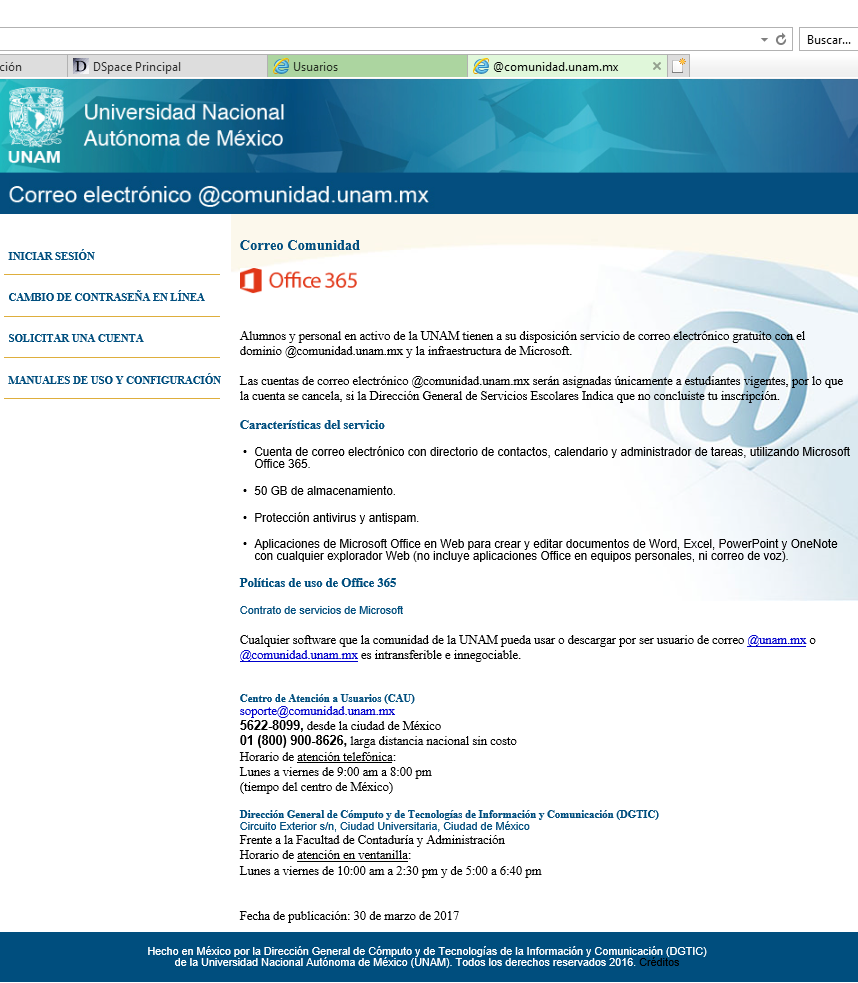 Seleccionar la liga 		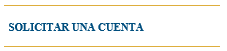 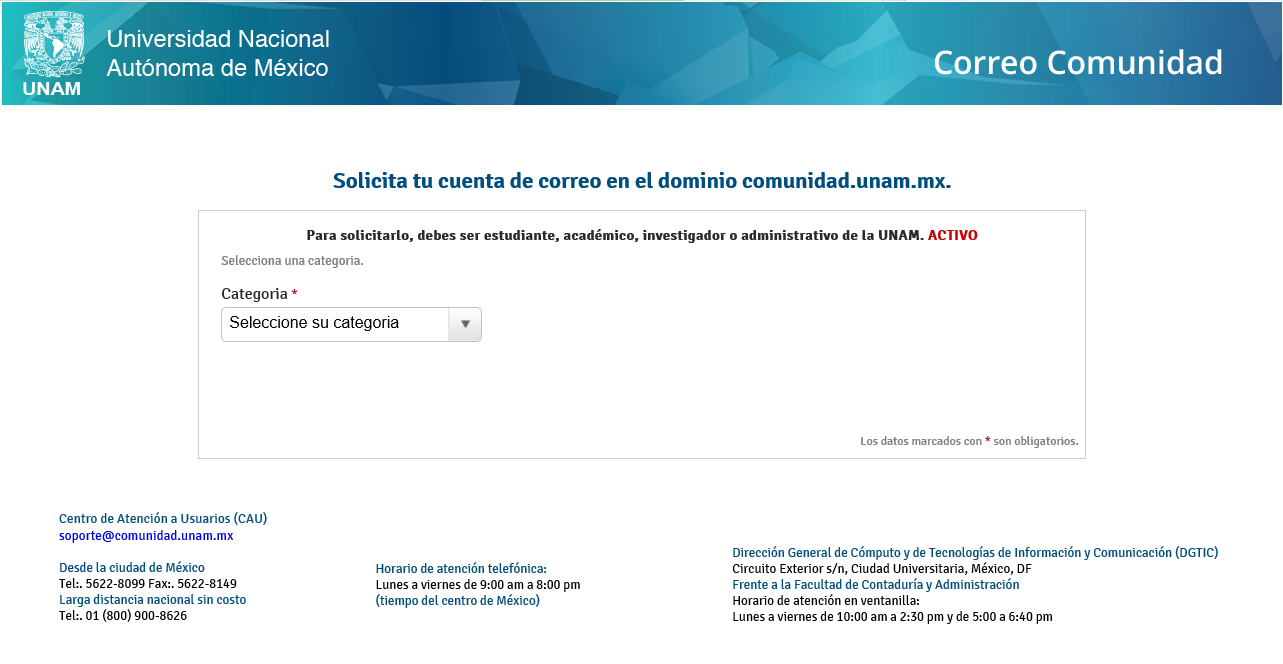 Seleccionar Categoría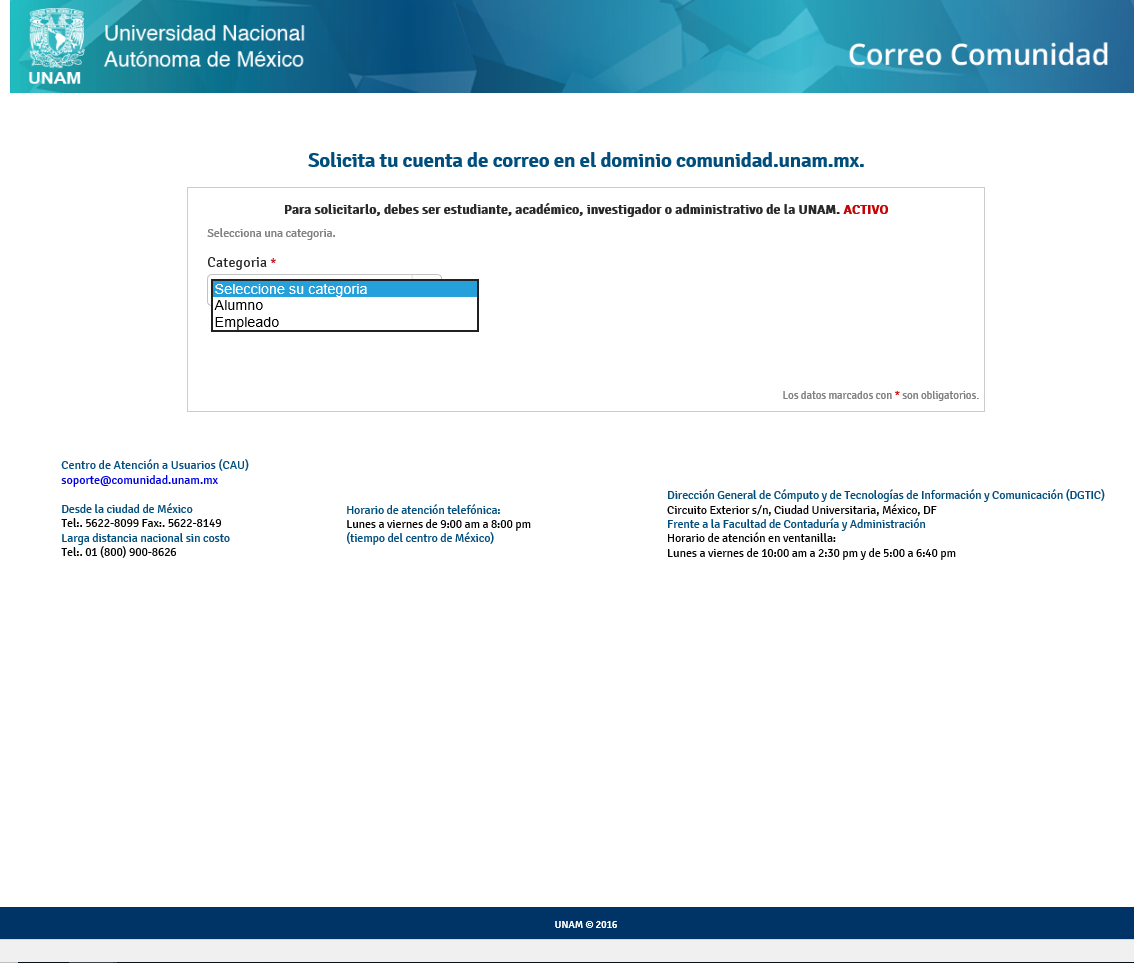 Seleccionar Alumno o Empleado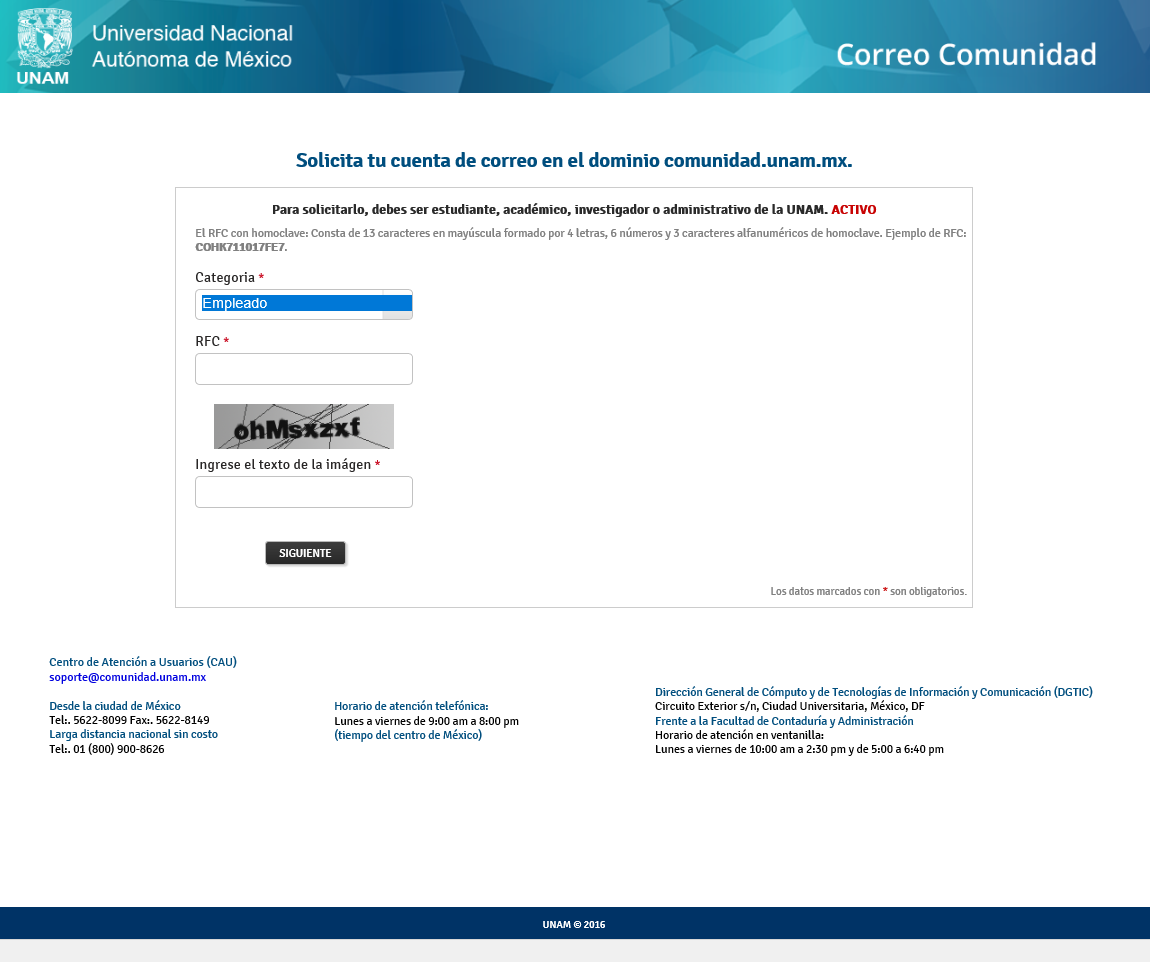 El sistema te solicitara RFC con homoclaveLOCH661017FE7El sistema además te pedirá el texto de la imagen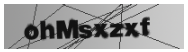 ohMsxzxfdar clic en 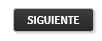 El sistema te solicitara usuario, password y nuevamente passwordEn caso de  cometer un error en el RFC el sistema te envía la siguiente pantalla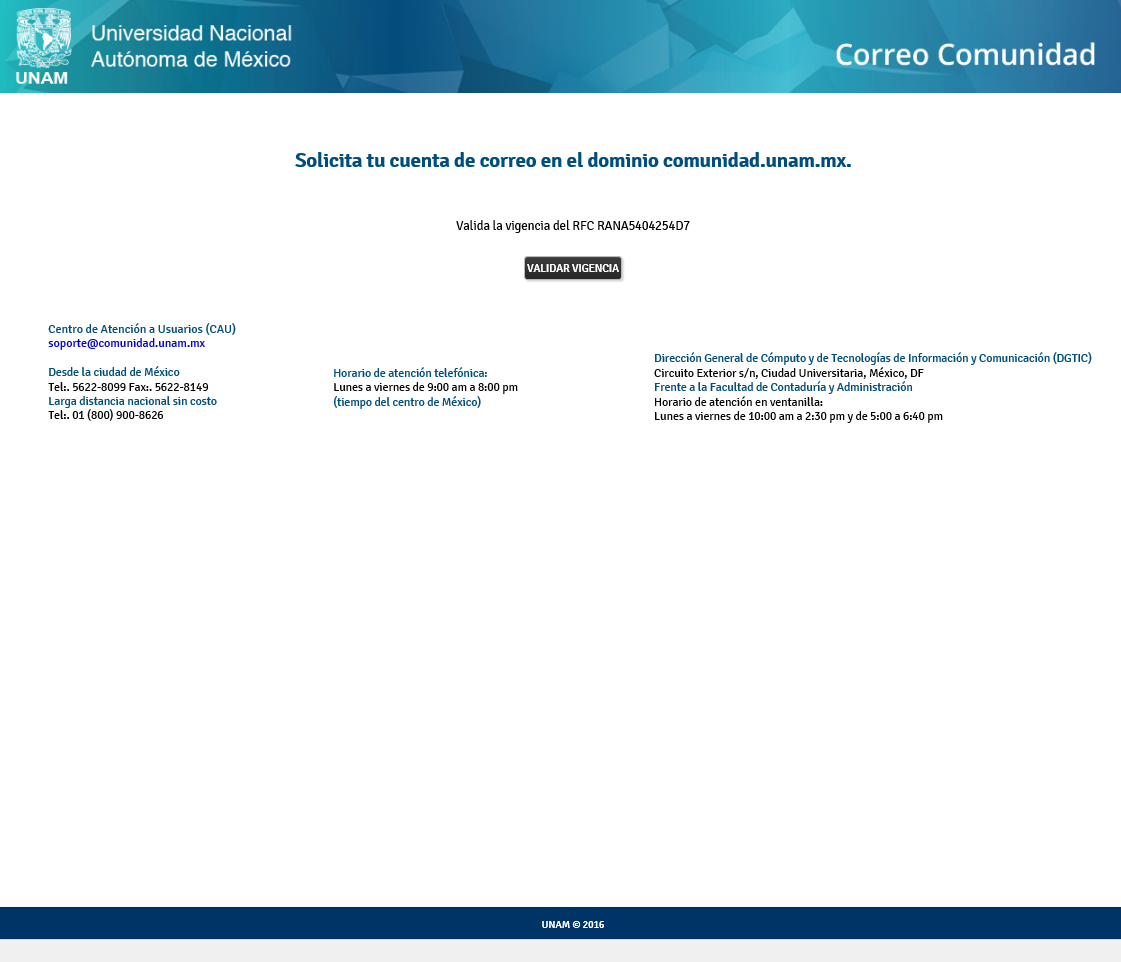 Y si validas la vigencia te envía la siguiente pantalla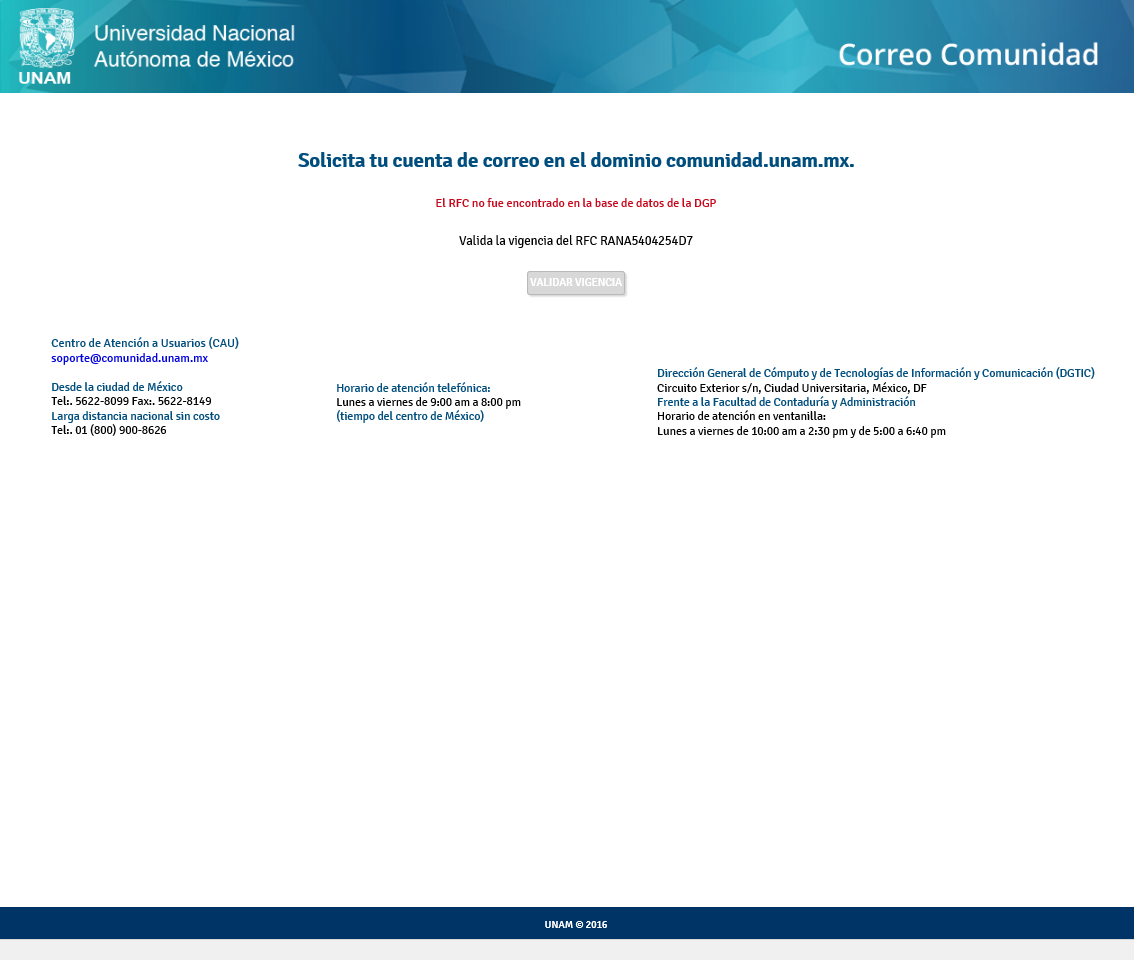 En caso de existir una cuenta ligada al RFC solicitado, el sistema te envía la siguiente pantalla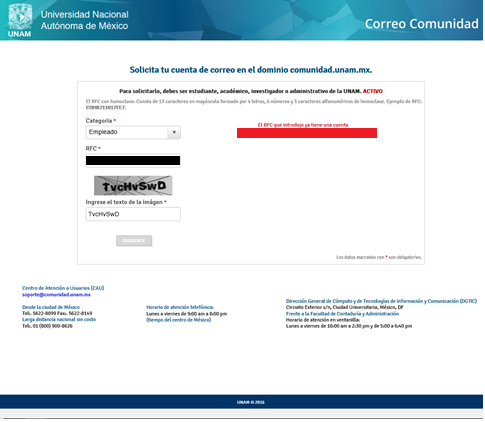 